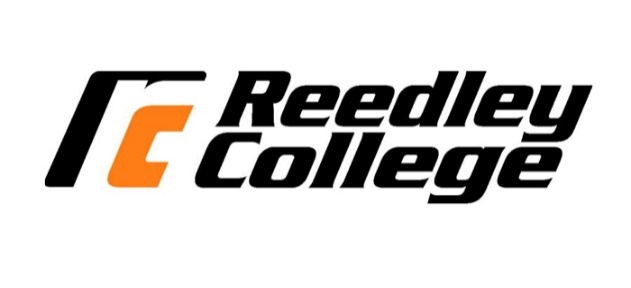 Communication 1 Honors Public Speaking Syllabus TTh COMM 1H 55256 9:30 a.m. to 10:45 p.m. SOC 39 Instructor: Nicole CooperE-mail: Nicole.cooper@reedleycollege.eduOffice: Reading and Writing Center CubicleOffice phone: 494-0300 ex. 3272Office hours: RWC Cubicle F2F Tuesday and Thursday 8:30-9:30 a.m. and Wednesday 9:30-10:30 a.m.Via Canvas, email, or Zoom appointment on Monday 9:00-10:00 a.m. and Friday 7:00-8:00 a.m.Required Materials:- Instructor will provide OER materials through Canvas	- 882-E Scantrons-Recommended Materials: MLA/APA Style GuideStudent Learning Outcomes (assessed through signature assignments):Critically formulate and evaluate oral presentations at an advanced level.Construct and deliver dynamic and competent presentations that are adapted to the purpose and audienceUtilize research materials that incorporate sufficient, credible, and relevant evidence.Choose appropriate organizational patterns.Analyze the effectiveness of communication through constructive critique.Course Objectives: In the process of completing this course, students will: Gain communicative competence and confidence as a result of the preparation, presentation, and analysis of oral messages. Gain an understanding of the communicative process. Develop skill in informative, persuasive and ceremonial speaking. Recognize the need for clear and concise organization of ideas. Use supporting materials effectively. Analyze and adapt messages to address audience attitudes, needs and demographics. Recognize the role of culture in the production and management of spoken interaction. Develop skill in extemporaneous speaking, students will present a minimum of three speeches in front of an audience. Enhance vocal skills (projection, diction, inflection and volume). Improve listening skills. Critique and analyze their own and others students' speeches. Utilize practical assignments and exercises that will reinforce the theoretical concepts studied in class. Classroom Deportment: Each student is expected to respect the rights of the other students and instructor in the class. The exploration of controversial ideas is an essential component of this class. Students who do not behave in a respectful manner will be asked to drop the class. When presentations are in progress students arriving late are to stay outside until the presentation is complete. Interrupting a presentation for any reason other than a severe emergency is inconsiderate and will not be tolerated. Cell phones and pagers should be turned off before coming to class.  Students will receive one warning and then be asked to leave the classroom.  If deported from the classroom you will lose your participation points for that day.Student Rights: So that students are fully aware of their rights and responsibilities they are encouraged to become familiar with the “Campus Policies” section of the Schedule of Courses. This material includes information regarding cheating and plagiarism, disruptive classroom behavior, and other instructional issues. Students with disabilities should identify themselves so that appropriate accommodations can be made. Dropping and adding classes:It is the student’s responsibility to add or drop a class by the designated date.  Failure to drop a class prior to the drop date will result in an F in the class.  Add and drop dates can be found in the schedule of courses. If you decide you do not want to continue in this class, please drop as soon as possible, other students may want to add.Changes to Syllabus: The instructor reserves the right to make changes to this syllabus and to the class calendar if extenuating circumstances arise.  This right extends to assignments, evaluations, and all other aspects of the course.  Denying that you have heard an oral assignment change or evaluation process change is not a basis for appealing the information contained in this syllabus.Cheating: Cheating is the act or attempted act of taking an examination or performing an assigned, evaluated task in a fraudulent or deceptive manner, such as having improper access to answers, in an attempt to gain an unearned academic advantage. Cheating may include, but is not limited to, copying from another’s work, supplying one’s work to another, giving or receiving copies of examinations without an instructor’s permission, using or displaying notes or devices inappropriate to the conditions of the examination, allowing someone other than the officially enrolled student to represent the student, or failing to disclose research results completely. Plagiarism: Plagiarism is a specific form of cheating: the use of another’s words or ideas without identifying them as such or giving credit to the source. Plagiarism may include, but is not limited to, failing to provide complete citations and references for all work that draws on the ideas, words, or work of others, failing to identify the contributors to work done in collaboration, submitting duplicate work to be evaluated in different courses without the knowledge and consent of the instructors involved, or failing to observe computer security systems and software copyrights. Incidents of cheating and plagiarism may result in any of a variety of sanctions and penalties, which may range from a failing grade on the particular examination, paper, project, or assignment in question to a failing grade in the course, at the discretion of the instructor and depending on the severity and frequency of the incidents.Disciplinary Procedures: When a faculty member discovers a violation of the cheating or plagiarism policy, the faculty member:Will arrange a conference with the student and at that time advise the student of the allegations.Will notify the dean of the division in writing that an act of dishonesty has occurred.May give the student an F for the assignment and/or for the courseA student may appeal the faculty member’s action to the Academic Standards CommitteeAssignments: More information will be given about these assignments in class.  ** Signify signature assignments.  These assignments must be completed for a student to pass the course.Extra Credit may be earned only if signature assignments are completed and will not exceed 50 points. Only one make-up speech is allowed.  Students can deplete participation points in absences. Grading Scale					900-1000 = A800-899 = B700-799 = C600-699 = D599 or less = FAttendance Policy: Roll will be taken at each class session. I will drop anyone who misses the first day of class without emailing the instructor. I will also drop anyone who misses the second day of class without emailing the instructor. Per college policy I can drop any student who misses 4 class periods before the drop deadline 9 weeks into the semester. If a student misses 4 classes prior to the drop date I will drop that student.  Class points will be drastically be reduced by absences.  Participation points are a total of 100 points.  Canvas calculates the participation out of 100 based on how many absences and tardies you have in the course.  A student cannot fail based on participation, but it can effect a students grade greatly.It is your responsibility to keep track of your grade including assignments in class. At any time during the semester you may check Canvas to see where you stand. If you are absent it is your responsibility to find out all announcements made during your absence. PLEASE do not approach the instructor and ask, “What did I miss?” Instead, make an effort to go to her office hours or ask another student for missed assignments/announcements. Please note that work schedules, lost keys, car trouble, parking trouble, or vacations are not excused absences.  Late and Missed AssignmentsIf a student is having an issue with Canvas the assignment can be emailed to the instructor before the deadline.  No assignments will be accepted after the deadline unless proper documentation of illness is presented within one week of the absence.For students with a serious illness or family emergency, the instructor may consider exceptions on a case-by-case basis and at her discretion. To be considered for an exception, students must notify the instructor and provide legitimate documentation within a week of the absence. Clear and prompt communication is the key. If the instructor allows a student to make-up an assignment it has to be completed within a week of the absence unless the instructor states otherwise.Please note most of your work is due through Canvas to Turnitin for grading.  It is your responsibility to make sure your computer, internet, and Canvas portal are working correctly.Speeches and debate: This class fulfills the oral component for general education requirements. Therefore, the informative and persuasive speeches along with the debate are REQUIRED! I take this very seriously. Students who miss a speech will deplete ALL participation points and will not be allowed to complete their ceremonial speech and the final quiz, which will cause the student to only be able to earn a D in the course overall.  In addition, no student will receive points for any of the other assignments connected to the speech they missed such as outlines, reference pages, or reflection papers.  Mathematically students who miss a speech would have a difficult time passing this course. If you are more than 10 minutes late on the day you are scheduled to speak you will not be allowed to give your speech.  The door will be locked when speeches begin to avoid interruption.  After you complete your speech you are required to stay until class is dismissed.  If you give your speech and leave you will be receive a 0 on the speech.  Keep this in mind and do all four of the graded speeches. Prompts with specific requirements for each speech will be posted on Canvas.  Please realize every speech requires an outline turned in on the proper due date through Canvas in order to give your speech.  If you fail to turn in an outline or reference page on the proper due date then you will not be allowed to give your speech and will therefore earn a 0 on that speech.  Keep this in mind and do all four of the graded speeches.  Prompts with specific requirements for each speech will be posted on Canvas.Participation Points: Since this class is interactive your participation is vital to the classroom environment. Each student is expected to attend class each day and be prepared to discuss ideas, share opinions relevant to interpersonal communication and participate in class activities. Please come to class prepared to engage the material. (In other words READ the assigned chapters prior to their lecture date on the syllabus). Absences, late arrivals and leaving early, in addition to a lack of participation in class discussions and activities will adversely affect a student’s participation score. Any student who misses a presentation will forfeit ALL participation points.Exams: There will be three 50 point exams.  You will need a scantron 882-E for these.  They will include but not be limited to multiple choice, true and false, and matching questions.  Exams will begin at the beginning of class.  The door will be locked 10 minutes after the start of class.  Once the first student is done with the exam no one else will be allowed to take it. Reflection Paper: Must be typed and be in APA format style. All submitted papers MUST be submitted in Canvas as a file to Turnitin.  More information about will be given at a later date. Reflection papers are due before the class session following the student’s presentation in class. Speech Critique: This is an in class activity that students must participate in.  This is a signature assignment so if it is not completed the student will fail the course.  If a student is absent on the day of the activity they will be required to do a speech critique individually on their own time due within a week of the assignment in classPeer Evaluations: On speech days when you are not speaking you are required to do a peer evaluation in order to earn the points for that day.  The instructor will assign each student a speaker to evaluate prior to the class meeting.  If you are late or miss class that day you will earn a 0 for the day.  Evaluation form will be explained later.  These forms should include a lot of detail, clear explanations, full sentences, and helpful advice to the speaker in order for them to improve.Make-up Day:  If you have missed ONE speech this will be your opportunity to make it up.  This speech will take a two letter grade deduction automatically for being late.  Please remember you cannot pass the class if you do not do the informative and persuasive speeches and debate.  This is the only day I will listen to make-up speeches.  You must have your outline and reference page typed and turned in hard copy the class session prior to the make-up day.  Tardiness is not acceptable on this day.  Speakers will be called on to present their speech in a lottery fashion.  I cannot guarantee that there will be enough speeches for all to be presented. The only speech you are not allowed to make up is your ceremonial speech.  Additional Point Assignments: On rare occasions extra credit assignments may arise.  They will be briefly announced in class and written on the board.  It is the student’s responsibility to find out more information from the instructor and to have them turned in by the deadline.  Extra credit is not to take the place of other work.  It will only be accepted from those students who have submitted and attempted all assignments on time.  Students with excessive absences will not be allowed to submit any extra credit.  Students who miss a speech cannot submit any extra credit.  Students may only earn up to 50 points of extra credit.Communication 1 Honors-Tentative Weekly ScheduleCommunication 1 – Public SpeakingTentative Course ScheduleFinal ExamGraded ItemsPoints PossibleYour ScoreIntroduction Speech 50Informative Speech**135Informative Outline40Informative Reference Page10Persuasive Speech**160Persuasive Outline50Persuasive Reference Page15Debate**80Ceremonial Speech50Professional Speech Critique**50Audience Evaluations (8 @ 10 ea.)80Participation100Reflection Paper 30Exam 150Exam 250Exam 350Total Points Possible1000DATETOPICREQUIRED OER READING8/8TuesdayIntro and SyllabusSpeech AnxietyPg. 4-10 and Pg. 62-788/10ThursdayAssign Introduction Speech8/15TuesdayCommunication models and CanonsFirst speech assigned-demonstrationPg. 1-4 and 10-208/17ThursdayOutlining and what goes into a speechPg. 89-1088/22TuesdayOutline workshop and speech days assigned2 outline copies requiredOutlines due on Canvas 8/23 on by 5 p.m.8/24ThursdayIntroduction SpeechesLast day to drop a full -term course without at W 1/298/29TuesdayIntroduction Speeches8/31ThursdaySecond Speech assigned-informative Verbal deliveryPg. 238-255 9/5TuesdayNonverbal deliveryPg. 210-2379/7ThursdayListeningPg. 37-439/12TuesdayExam 19/14ThursdayFinding SourcesLibrary Research References and APA formatPg. 44-61 and 78-889/19TuesdayAudience attitudes and valuesAssign informative speech daysPg. 20-369/21ThursdayResponsible knowledge & supporting materialPg. 109-1339/26TuesdayIntroductions and conclusionsOutlines due on Canvas 9/27 by 5 p.m.9/28ThursdayInformative Speeches10/3TuesdayInformative Speeches10/5ThursdayInformative SpeechesReflection Paper Assigned10/10TuesdayPresentation AidsOrganizational PatternsPg. 156-19210/12ThursdayExam 210/17TuesdayPersuasive Speech Assigned LanguagePg. 193-20910/19ThursdaySpeech Critique AssignmentReflection Papers Due on Canvas 10/23 by 5 p.m.10/24TuesdayMotivation and Persuasive strategiesPg. 256-30410/26ThursdayFallaciesOutlines due on Canvas 10/30 by 5 p.m.10/31TuesdayPersuasive Speeches11/2ThursdayPersuasive Speeches11/7TuesdayPersuasive SpeechesDebates AssignedDiscuss Speech Format11/9ThursdayToulmin’s ModelDebate Preparation11/14TuesdayDebates11/16ThursdayDebatesAssign final speech-CeremonialOutlines for Make-up day due hardcopy in classPg. 303-32311/21TuesdayMake Up Speech Day11/23ThursdayNo Class: Thanksgiving 11/28TuesdayCeremonial Speeches11/30ThursdayGrade checks and review12/4-12/8Finals WeekExam #3 See BelowRegular Class TimeDate and Time Assigned for FinalTTh 9:30 a.m. Tuesday, December 5th at 9 a.m.